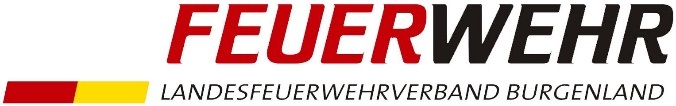 	FLOTTENKASKOVERSICHERUNG	Antrag um AufnahmeWir ersuchen um sofortige Aufnahme des u.a. Einsatzfahrzeuges in die landesweite Flottenkaskoversicherung. Das Einvernehmen mit der Gemeinde wurde hergestellt. Die Jahresprämie beträgt ca. € 297,--. Einsatzfahrzeug:UNIQAz.H. Herrn LipplColmarplatz 17000  EisenstadtMit der Bitte um Erledigung übermittelt.	Feuerwehr: Prämienzahler:Adresse: Adresse:Fabrikat:Type:Erstzulassungsdatum:Fahrgestellnummer:Motorleistung in kW:Anzahl der Sitzplätze:Taktische Bezeichnung:Behördliches Kennzeichen:Anschaffungswert in €:Ort, DatumStampiglieFeuerwehrkommandant(in)
Eisenstadt, am           Stampiglie des Landesfeuerwehrkommandos